VACANZE DI NATALE 2010 /11CLASSE TERZA ESERCIZIDato un numero intero X dire se è pari o dispari.In un certo anno, una famiglia intende chiedere a una banca un prestito (capitale iniziale) per un periodo di tempo (non superiore a un anno) a un certo tasso di interesse. Determinare gli interessi maturati e l'importo finale in euro (capitale finale) che la famiglia dovrà restituire comprensivo degli interessi stessi.Un consumatore può acquistare un prodotto che costa 1 euro senza sconto fino a 10 pezzi, con uno sconto del 10% da 10 (compreso) fino a 20 pezzi, oppure con uno sconto del 20% per un acquisto superiore o uguale a 20 pezzi. Calcolare l'importo finale speso in relazione alla quantità acquistata.Per aumentare il numero di visitatori ad una mostra, si decide di far pagare il biglietto d’ingresso differenziato in base all’età, secondo il seguente schema:Data l’età, determinare e visualizzare l’importo del biglietto da pagare.Un’agenzia immobiliare vende gli appartamenti di una palazzina in costruzione.Il prezzo dell’appartamento varia in base al piano in cui è situato, secondo il seguente schema:		Inoltre se l’appartamento è venduto con garage, il prezzo viene maggiorato di 20.000,00 €  e se l’esposizione è a Sud, il prezzo aumenta del 2% . L’agenzia prevede poi una provvigione del 2% se il costo così calcolato dell’appartamento risulta superiore a 200.000,00 € , altrimenti del 3%.Inserire la dimensione in mq. e gli altri dati di input, per visualizzare il costo complessivo dell’appartamento.
Un’agenzia di viaggi offre una vacanza al mare alle seguenti condizioni:Sono inoltre previste le seguenti condizioni :camera singola: supplemento di 30,00 € ;trattamento di mezza pensione: sconto 20% .Dati in input: il numero di persone, il tipo di hotel, il tipo di trattamento,visualizzare l’importo che la famiglia deve pagare.Dato il numero del giorno della settimana, scrivere di che giorno si tratta. (es. 1  lunedì, 2 martedì,…7domenica)TANTI AUGURI DI BUONE FESTE! 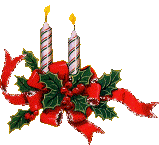 EtàPrezzo del biglietto (€)Inferiore a 5 annigratuitoFino a 10 anni1Da  182Oltre 183PianoPrezzo al mq.Terra€   900,00Primo€  1000,00Secondo€  1200,00Terzo€   750,00HotelPrezzo per persona al giorno 3 Stelle€ 120,004 Stelle€ 150,005 Stelle€ 200,00